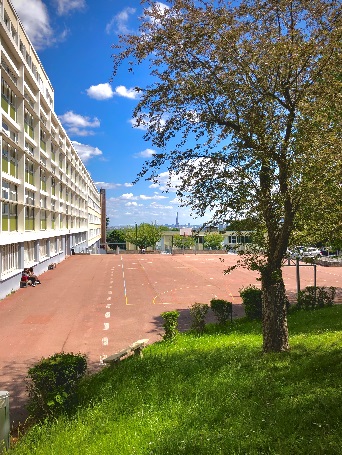 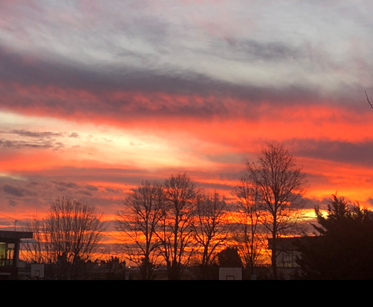 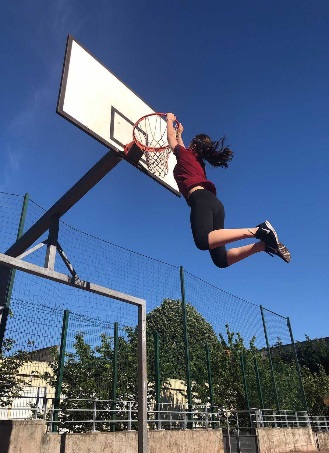 SOIREE PAROLES ET CITOYENNETELycée Alexandre DumasVendredi 21 Mai à 17h au Théâtre des Trois Pierrots,Présentation des Cahiers Républicains.Concours des Jeunes Ambassadeurs.Les actions à l’International.Les actions du Conseil des Jeunes de la Mairie de Saint Cloud.Les activités de la Maison des Lycéens.Les actions du Conseil de la Vie Lycéenne.Les missions des éco-citoyens.La WebRadio du Lycée Duma.Concours du Club Eloquence.Remise des diplômes aux élèves.Remise des Prix du Concours Eloquence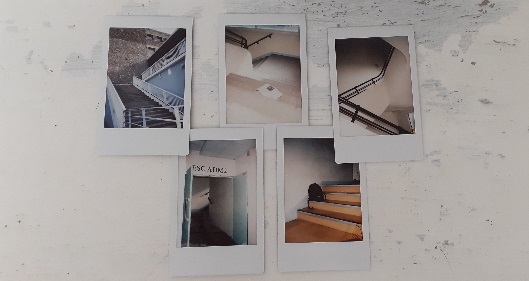 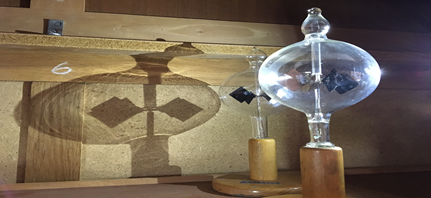 